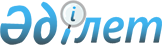 О внесении дополнений в некоторые приказы Министра юстиции Республики Казахстан по вопросам нотариата
					
			Утративший силу
			
			
		
					Приказ и.о. Министра юстиции Республики Казахстан от 10 августа 2005 года № 215. Зарегистрирован в Министерстве юстиции Республики Казахстан 12 августа 2005 года № 3785. Утратил силу приказом Министра юстиции Республики Казахстан от 31 января 2012 года № 31

      Сноска. Утратил силу приказом Министра юстиции РК от 31.01.2012 № 31 (вводится в действие по истечении десяти календарных дней после дня его первого официального опубликования).      В целях совершенствования правоприменительной практики нотариусов республики по совершению нотариальных действий, связанных с оформлением наследственных прав на неимущественные права и обязанности наследодателей, ПРИКАЗЫВАЮ:



      1. Внести в  приказ  Министра юстиции Республики Казахстан от 28 июля 1998 года N 539 "Об утверждении Инструкции о порядке совершения нотариальных действий в Республике Казахстан" (зарегистрирован в Реестре государственной регистрации нормативных правовых актов за N 564, опубликован в Бюллетене нормативных правовых актов центральных исполнительных и иных государственных органов Республики Казахстан от 30 ноября 1998 года N 8, с изменениями и дополнениями, внесенными приказами Министра юстиции Республики Казахстан от 20 ноября 2000 года  N 527-к , от 7 июля 2004 года  N 206 , от 22 ноября 2002 года  N 175 , от 17 мая 2004 года  N 136 , от 4 ноября 2004 года  N 325 ) следующее дополнение: 

      Инструкцию о порядке совершения нотариальных действий в Республике Казахстан, утвержденную указанным приказом: 

      дополнить пунктом 219-1 следующего содержания: 

      "219-1. В случае, когда на момент обращения наследника к нотариусу право на недвижимое имущество было оформлено, либо находилось на стадии оформления на имя наследодателя, однако это право в установленном законодательством порядке наследодателем не было зарегистрировано, нотариус, в соответствии со  статьей 1040  ГК РК (Особенная часть) выдает наследнику свидетельство о праве на наследство, состоящее из неимущественных прав, в том числе из права обращения в регистрирующий орган за регистрацией права собственности за наследодателем, права сдачи в эксплуатацию строений, права обращения в уполномоченные органы за получением государственного акта на земельный участок и других неимущественных прав и обязанностей, существование которых не прекращается со смертью наследодателя.".



      2. Утратил силу приказом Министра юстиции РК от 23.08.2011 № 294 (вводится в действие по истечении десяти календарных дней после дня его первого официального опубликования).



      3. Настоящий приказ вводится в действие по истечении десяти календарных дней с момента его первого официального опубликования.      и.о. Министра 

         Приложение к приказу и.о. Министра  

юстиции Республики Казахстан     

от 10 августа 2005 года N 215     Приложение N4-1              Свидетельство о праве на наследство      

по закону на неимущественные права       

и обязанности наследодателя, существование  

которых не прекращается с его смертью      

         Свидетельство о праве на наследство по закону Город (поселок, село, область) ____________________________________ 

число, месяц, год _________________________________________________ 

Я, _______________________, нотариус ______________________________ 

                         (наименование государственной нотариальной 

___________________________________________________________________ 

   конторы, номер и дата выдачи лицензии частного нотариуса) 

  

удостоверяю, что на основании  статьи 1040  Гражданского кодекса  

Республики Казахстан наследником имущества гр. 

___________________________________________________________________ 

умершего "____" ____________года, является: _______________________ 

___________________________________________________________________ 

    (фамилия, имя, отчество, место жительство наследника и его  

              родственные отношения с наследодателем) 

___________________________________________________________________ 

___________________________________________________________________ 

  

     Наследство, на которое выдано настоящее свидетельство, состоит 

из следующих неимущественных прав и обязанностей:__________________ 

___________________________________________________________________ 

      (указываются неимущественные права и обязанности, которые не 

                 прекращаются со смертью наследодателя) 

___________________________________________________________________ 

  

      Настоящее свидетельство подлежит обязательной государственной 

регистрации в регистрирующих органах. 

                          Зарегистрировано в реестре ________________ 

                        Взыскана государственная пошлина или сумма, 

                        оплаченная нотариусу ______________________ 

                          Нотариус ______________(подпись) _________                         N ______________________________ 

                            (номер наследственного дела)
					© 2012. РГП на ПХВ «Институт законодательства и правовой информации Республики Казахстан» Министерства юстиции Республики Казахстан
				